ИНФОРМАЦИЯдля публикации на сайте органа местного самоуправленияО виде мошенничества с использованием портала «Госуслуг» Мошенники звонят по телефону и, представляясь сотрудниками портала, предлагают привязать QR-код к странице пользователя Госуслуг. Если гражданин дает согласие, ему присылают код по СМС и просят его назвать.Таким образом, мошенники получают доступ к аккаунту и узнают личные данные гражданина, такие как данные паспорта, ИНН, СНИЛС, ОМС, банковских карт, сведения об автомобилях или недвижимости.Эти данные могут быть использованы в преступных целях, например, для оформления договора займа на сайтах, где требуется подтвердить личность через аккаунт Госуслуг.Кроме того, мошенники могут использовать фишинговые сайты (например, gosusliga.ru, gosusluni.ru и др.).Будьте бдительны!Помощник прокурора района                                                                Р.Э. Надыров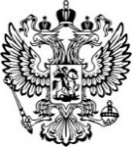 ПрокуратураРоссийской ФедерацииПРОКУРАТУРА ОРЛОВСКОЙ ОБЛАСТИПРОКУРАТУРА ЗАЛЕГОЩЕНСКОГО РАЙОНА ул. Ленина, д.11, п. Залегощь, 303560Главам сельских поселений Залегощенского района27.06.202327.06.2023№33-2023